
                                                  кролик                                               куры                                    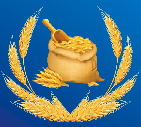 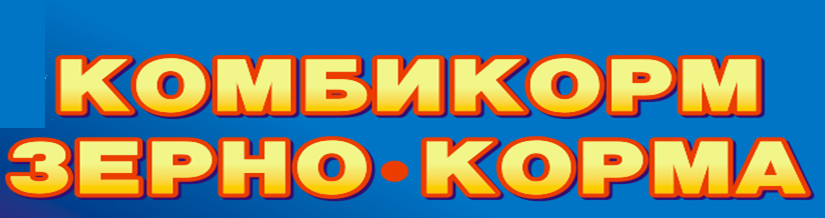 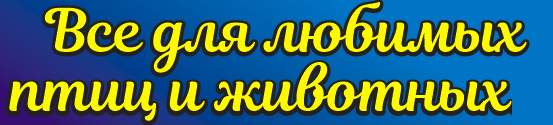                                                                           лошадь                                                                
       коза                                                                                                                                                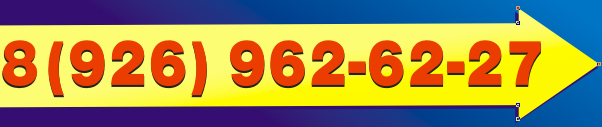                                                     свинкикорова